TZ: V Hostětíně se naučili, jak postavit a dálkově ovládat chytrý důmHostětín, 11.11. 2018Co nového ve stavebnictví je dneska možné? Třeba chytrý dům? Dům ovládaný a řízený na dálku? Dům, který si sám vyrábí elektřinu? Co se třeba ještě před 10-15 lety zdálo utopií, je dnes běžnou součástí domů. Pro ty, kteří by si chtěli své domy inovovat a udělat je chytřejší, byl určen odborný seminář v Centru Veronica Hostětín.Seminář byl rozdělen na tři témata – stavbu a prohlídku pasivního domu, využití fotovoltaiky na střechách a měření a dálkové ovládání. Lektorování jednotlivých částí zajistili naši přední odborníci. Semináře se zúčastnilo více než 40 účastníků.Účastníci získali odpovědi na řadu otázek. Jak mohou pasivní domy ovlivnit naše žití? Jak by měl správný pasivní dům vypadat a co by měl svým obyvatelům přinést? Jak je to s klimatickou změnou a co máme očekávat? Jaký vliv má klimatická změna na domy a domy na klima? Ti, kdo zvažují instalaci fotovoltaických panelů na střechu, se dozvěděli, jaká potřebují povolení, jak projít co nejjednodušeji povolovacím procesem, jak takovou elektrárnu provozovat a jaké jsou praktické zkušenosti z provozu.Největší zájem byl o „udělátka“. Bezdrátovou měřící techniku, která funguje na desítky kilometrů. Senzory a čidla vlhkosti, teploty, koncentrace CO2, otřesů, pohybů. Hardwarová stavebnice BIG CLOWN firmy Hardwario  je koncipována jako skládačka pro běžné zákazníky, ale uplatní se i ve firmách. Účastníci se naučili sestavit šest základních dílů, díky kterým mohou sami a na dálku (mobilem) kontrolovat své prostředí, sledovat teplotní komfort, sami chránit svůj majetek, předejít škodám po zaplavení vodou, kontrolovat své topení a udržet hladinu CO2 pod kontrolou. Vše jednoduše, sami a za rozumné peníze.Tento projekt je spolufinancován Státním fondem životního prostředí České republiky na základě rozhodnutí ministra životního prostředí. www.sfzp.cz, www.mzp.cz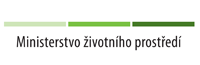 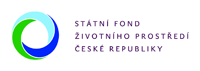 